鍾瑩瑩：每天過好8個小時就是成就 來源：親子天下、TEDXTaipei鍾瑩瑩｜華錦顧問股份有限公司總經理。二十六歲那年因家中債務回家接下養殖業，因為讓台灣錦鯉揚名歐洲，人稱台灣錦鯉女王。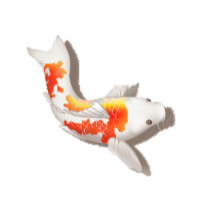 　　我今年四十三歲，可以當我人生座右銘的一句話是「你要用幽默的態度看待自己的人生，然後享受挫折帶給你的樂趣。」　　2003年，我從一個美術老師投身到養殖行業，那一年我在想一個問題，如果把人生分成三等份：30歲以前在睡覺，30~60歲去上班上課，60~90歲就可以做自己想做的事，但是這樣算的話，如果很不幸我 75歲後不良於行，躺在床上，如此人生只剩 15年能做你自己想做的事情，而且還要確保六十歲後還是健康的。所以不如把每天 24小時，分成三等分，八個小時睡覺、發呆、打屁、洗澡之類的，另外八個小時因為我誕生在一個愛與和平的社會，所以我必需要上課，最後剩下八小時可以做我想做的事情，你只要把自己可以掌握的八個小時過好就好了。　　當時我家道中落、負債累累、黑道都來要錢，我那時想我要怎樣把每天的那個八個小時過得像自己，我覺得我應該要做可以做的事情，我思考我需要的是什麼東西，發現我需要的只是照顧我的家人而已嘛！　　因為黑社會來要錢，爸爸負債，我只要努力賺錢就可以。所以我非常努力的賺錢，把魚賣到歐洲。一隻魚在台灣賣五十元，到歐洲一隻可以賣七百歐元，打死我都要賣到歐洲，我需要的只是養家活口。　　我的八小時人生，「混水摸魚」的樂趣在哪裡？其實沒有，我負債累累，小時候老師說你一定要有成就，我也不知道成就到底是什麼？是買房子、買車子、結婚生小孩，有穩定的工作還有出國旅遊，這就叫成就嗎？　　其實我覺得不是，我覺得最大的成就應該是在你每天的二十四小時裡，那個屬於你自己的八個小時中，你能認真的檢視自己。當我滿懷信心去參展，但魚卻被偷了...　　我一定要跟大家分享一件事，「人生其實只是選擇題，沒有是非題。」今天因為我沒錢，所以我選擇了冒險，我選擇了來到歐洲拓展我的市場。　　我去歐洲參加展覽，沒想到魚被人家偷走了，在機場很好心的業者幫我載魚，結果載三天都載不到會場，我非常的沮喪，第一次在這個行業受挫，我信心滿滿帶著我的魚出國去參加比賽，怎麼辦?明天要開展了，我租了最前面的位子，然後所有人都知道來自亞洲錦鯉的產地要直銷，大家都要來看，怎麼辦?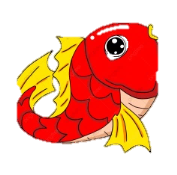 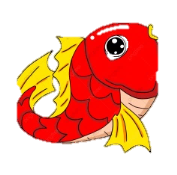 　　那一天的晚上，我蹲在飯店的房間哭到抽筋，當時就覺得我是全天下最可憐的人，我都負債累累了，我還刷信用卡買機票，我只奢望這一筆我可以接到訂單，可是我現在連魚都沒有了，我怎麼去展示，我可以逃跑嗎?　　我很幸運，身邊的顧問點醒我，他說：「人生其實只是選擇題，沒有是非題」。　　我因而學到了一件事，人生的路途上不一定要指望有人幫你、鼓勵你，因為大家都在做選擇題，可是你可以為自己做一個選擇，你可以選擇坐在飯店門口哭啊！打滾演八點檔啊！還是站起來擦乾你的眼淚想想看，OK，既然發生了這樣非常狗屎的事情，我有什麼方法可以力挽狂瀾？面對魚被偷的窘境，我「選擇」這樣做...　　隔天開幕時，我穿著旗袍，微笑的泡茶，所有人圍在我的展位看我在賣魚，因為看不見(被偷走了)，他們都感到滿頭霧水，所以他們走過來問我你的魚在哪裡?　　我就跟他們說：「我很抱歉！你太晚了，昨天已經賣掉了」　　當然我賣零元，我當時就遞上偷魚人名片，並告訴大家我的魚就在那裡，請大家去那邊看。當時現場就一片轟動，大家都說好厲害，亞洲來的還沒開幕就賣光了，然後大家都跟我要那個人的地址並跑去他們家看，那個人也很不知所措，就有人問他：「聽說你買了那個亞洲女孩子的魚，全買了?」他只能回是。大家看了魚後，覺得魚好漂亮，再跑回現場下訂單，這是我人生第一個挫敗。　　我三分之一的人生，我每天把能掌握的八小時過好，因為我不知道什麼時候會死掉，當遇到挫折時就享受它，因為當你收集一百一十一個挫折之後，你就可以找到成功的那一個方法，而這個成功不是成就，而是你終於面對自己，你知道自己可以面對挫折，可以在挫折中學習到什麼。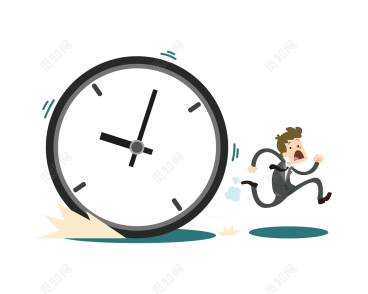 ~想一想~：(請4~5位同學分享，並將50字以上的心得寫於輔導週誌中)看完本篇文章，作者提到「人生其實只是選擇題，沒有是非題」，當她面臨挫折時，面對或是放棄，都是自己的選擇，但她最後選擇一個有創意的方式將危機化為轉機。回想一下過去自己是否有類似的經驗?  對於作者這段話，你的想法是…?把時間花在哪裡；成就就在那裡，例：當你將時間花在睡覺，成就是精神會很好、花在練習比賽，比賽成果會很棒，所以想要的成就是自己能掌握的，把時間花在哪，將是自己的選擇。看完這篇文章後，你/妳會如何善用與規劃自己可以掌握的時間呢？  分享自己放學回家後的時間規劃吧~